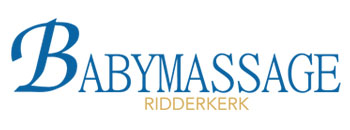 ProgrammaTijd: 19.30-22.00 uurAdres: Kerkweg 39, 2985 AM RidderkerkTelefoon: 06-12330792Parkeren: in de straat of op parkeerterrein achter mijn huis (= Anna Bijnsstraat)Kosten: € 15,00 KCKZ:  3 punten (graag je KCKZ nummer meenemen)Vooraf inloop met koffie en na afloop ook gelegendheid tot drinken.Welkom ( 1 minuut)Uitleg hechting en voordelen massageVoordoen massageAanleren massage techniekenTheorie over massageAfsluiting en evaluatieMarieke van Beuzekom